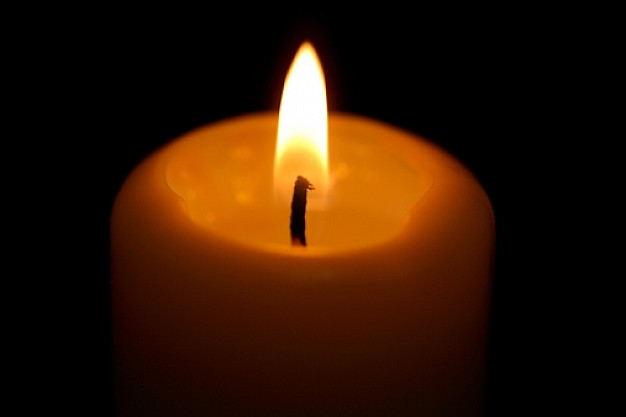 Felices Pascuas 2012 ! y que podamos seguir ayudándonos mutuamente a fortalecer  nuestra fe, que esa Luz de  Jesús , viva y nueva, nos ilumine el camino de este año, con la esperanza y fortaleza que necesitamos para seguir adelante en nuestras tareas personales y comunitarias. 